УТВЕРЖДАЮЕсаульская СКШИ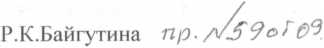 ПОЛОЖЕНИЕо школьном сайте муниципального бюджетного образовательного учреждения Есаульская специальная (коррекционная) школа-интернат для детей-сирот и детей, оставшихся без попечения родителей, с ограниченными возможностями здоровья1. Общие положенияНастоящее Положение о школьном информационном сайте МБОУ Есаульская специальная (коррекционная) школа-интернат для детей-сирот и детей, оставшихся без попечения родителей с ограниченными возможностями здоровья ,разработано в целях определения требований к организации и поддержке работоспособности школьных сайтов в рамках Информатизации системы образования (ИСО).Сайт - информационный web-pecypc, имеющий четко определенную законченную смысловую нагрузку. Создается, как инструмент сетевого взаимодействия самого учреждения, так и всех участников образовательного процесса.Школный	сайт является одним из современных информационных ресурсов учреждения и создаётся в целя активного внедрения информационных и крммуникационных технологий в практику деятельности образовательного учреждения, информационной открытости, информирования сотрудников, воспитанников учреждения, населения. Доступ к школьному сайту открыт всем желающим.Руководитель	школы-интерната назначает администратора сайта, который несет ответственность за функционирование информационного сайта, решение вопросов о размещении информации, об удалении и обновлении устаревшей информации.Статус официального сайтаОфициальный сайт школы-интерната является информационным ресурсом МБОУ Есаульская СКШИ Сосновского муниципального района Челябинской области в глобальной сети Интернет.Сайт	школы-интернета располагается на интернет -портале «edusite. ru»:http://mbou-esaulskaja- skou.edusite.ru/Сайт	содержит бесплатный и неограниченный доступ к информации, предназначенной для пользователей, и не содержит конфиденциальной информации.Материалы,	размещённые на сайте, имеют статус официальной публикации. При их использовании, цитировании и перепечатке обязательным требованием является ссылка на официальный сайт в глобальной сети Интернет.Цели	и задачи школьного сайга.Цель: поддержка процесса информатизации в школе - интернате путем развития единого образовательного информационного пространства образовательного учреждения; представление образовательного учреждения в Интернет - сообществе.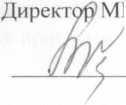 3.2.3адачи:Позитивная	презентация МБОУ Есаульская школа-интернат, информация о достижениях учащихся и педагогического коллектива, о реализуемых образовательных программ через публикацию в информационном пространстве.Создание	условий для сетевого взаимодействия и информирования всех участников образовательного процесса школы-интерната с другими учреждениями по поиску решений актуальных проблем образования и воспитания.Мобилизовать педагогический и ученический коллективы на участие в проекте ИСО, формировании прогрессивного имиджа школы-интерната.Информирование	о внутренних и внешних событиях школы-интерната :конференциях, семинарах, тренингах и других воспитательных и образовательных мероприятиях.Требования к содержанию сайтаШколный	сайт должен содержать:Контактную информацию МБОУ Есаульская СКШИ: юридический адрес, номер телефона, адрес электронной почты.Данные об администрации МБОУ Есаульская СКШИ ФИО руководителя и его заместителей.Электронные версии организационных документов МБОУ Есаульская СКШИ:Устав, лицензию, аккредитацию, учебный план и другие организационные документы на усмотрение образовательного учреждения.Материалы по организации учебного процесса, режим обучения.Материалы о постоянно дейст вующих направлениях работы МБОУ Есаульская школа- интернатШкольный сайт может содержать:Материалы о событиях текущей жизни школы-интерната - деятельность творческих обьелинений, праздники, конференции, конкурсы, выставки и т.д.Материалы о действующих направлениях в работе школы-интерната.Материалы передового педагогического опыта.Творческие работы учащихся.Элементы дистанционный поддержки обучения (например виртуальный консультационный пункт).Специальный раздел для выпускников и т.д.К размещению на школьном сайте запрещены:Информационные материалы, которые содержат призывы к насилию и насильственному изменению основ конституционного строя, разжигающие социальную, расовую, межнациональную и религиозную рознь.Информационные материалы, порочащие честь, достоинство или деловую репутацию граждан или организаций.-.3.3.Информационные материалы, содержащие пропаганду насилия, секса, наркомании, экстремистских, религиозных и политических идей.Любые виды рекламы, целью которой, является получение прибыли другими организациями и учреждениями.Иные информационные материалы, запрещенные к опубликованию законодательством Российской Федерации, иные материалы,, запрещённые к опубликованию законодательством Российской Федерации.5.0тветственность	,5 Администрация МБОУ Есаульская школа-интернат несет ответственность за содержательное наполнение школьного сайта и его своевременное наполнение.. Ответственность за некачественное текущее сопровождение сайта несет администратор, назначенный приказом директора школы-интерната,Не качественное текущее сопровождение может выражаться:В	не своевременном обновлении информации.В	совершении действий, повлекших причинение вреда информационному сайту .В	не выполнении необходимых программно-технических мер по обеспечению функционирования сайта.6.Организация информационного сопровождения сайтаДоступ к информации на сайте имеют все педагогические работники, учащиеся. Использование ресурсов Интернет определяется данным положением..Информационное наполнение и актуализация сайта осуществляется совместными усилиями руководителя школы-интерната, заместителей директора, руководителей структурных подразделений и других членов коллектива школы-интерната.По каждому разделу сайта определяются ответственные лица за подборку и предоставление соответствующей информации. Перечень предоставляемой информации и возникающих, в связи с этим, сфер ответственности утверждается руководителем школы-интерната.Ру	ководство обеспечением функционирования сайта и его программно-технической поддержкой возлагается на администратора сайта.Администратор изменяет дизайн и структуру сайта, размещает новую и удаляет устаревшею информацию, публикует информацию из баз данных, разрабатывает новые web-страницы, реализует политику разграничения доступа и обеспечение безопасности информационных ресурсов.Администратор сайта, осуществляет консультирование лиц, ответственных за предоставление информации, по реализации концептуальных решений и текущим проблемам, связанным с информационным наполнением и актуализацией информационного ресурса.Информация,	готовая для размещения на сайте, предоставляется в электронном виде или в рукописном варианте, в графическом - в виде фотографий, схем, чертежей и т.д. администратору сайта, который оперативно обеспечивает ее размещение в соответствующем разделе сайта.Текущие изменения структуры сайта осуществляются ответственными за информатизацию образовательного и воспитательного процесса. Изменения, носящие концептуальный характер, согласовываются с руководителем школы—интерната.".Персональные данные, принципы и условия их обработкиПри	подготовке материалов для размещения в Интернет, администрация школы-интерната и разработчики сайта обязаны обеспечивать исполнение требований Федерального закона от 27.07.2006г. .\®152-ФЗ «О персональных данных» и других подзаконных актов.”.2.Разработчики сайта обязаны собирать письменное согласие от участников мероприятий, наделяющее разработчиков правом публикации персональных данных воспитанников и сотрудников на сайте МБОУ Есаульская школа-интернат'.3.Сведения о субъекте персональных данных могут быть в любое время исключены из общедоступных источников персональных данных по требованию субъекта персонатьных данных или его законных представителей.S.	Финансирование, материально-техническое обеспеченФинансирование создания и поддержки школьного сайта осу ществляется за счет внебюджетных источников и спонсоров.